З А Щ И Т А   П Р О Е К Т О ВТема: «Углеводы. Области применения и роль в жизни человека»Типология проекта: реферативно – исследовательский, индивидуальный и групповой, среднесрочный.Цели: - изучение проблемы, связанной с использованием углеводов- актуализация знаний учащихся по химическим свойствам углеводов- исследование представителей класса углеводов на качественное определениеЗадачи:- дать теоретическое описание представителей класса «Углеводы»;- представить материал о нахождении и применении углеводов;- проанализировать материал и обобщить по теме «Углеводы»Материалы и оборудование:Натуральные фрукты и овощи, кондитерские изделия.Химическое оборудование и реактивы для проведения лабораторных опытов.Ход урока.Вводная частьОбъявление темы, постановка целей и задач, объяснение хода урока по защите проекта. Мотивация к проведению урока – защита проекта.  ( Предварительная работа по проектам: распределение учащихся на группы. Выбор темы самими учащимися на выбор. Структура проектной деятельности .Основная частьЗащита группами своего проекта.Осмысление материала, увиденного в презентации, запись в таблицуУчебные проблемы: Рассмотреть и представить взаимосвязь между строением, свойствами и применениемПродемонстрировать вещества класса «Углеводы» и предложить провести исследование  их физических и химических свойствВыдвижение проблемы и осуществление ее решенияОформление проекта:Тема, цели и задачиСвойства веществ, нахождение в природе, способы полученияОбласти применения и роль в жизни человекаРабота по защите проектаГруппа представляет свой проект, выделяет главноеПредлагает сделать соответствующие записи в тетрадях ученикамЭкспертная группа оценивает защиту проектаПроводят исследование  предложенных веществР А Б О Т А   Н А     У Р О К ЕКарта экспертов – оцените работу своих одноклассниковТ А Б Л И Ц Апо содержанию презентацииСостав групп и темы:Инструктивные карточки для лабораторных опытов по теме «Углеводы»И Н С Т Р У К Т И В Н А Я   К А Р Т О Ч К АЛабораторный опыт на тему «Глюкоза»Цель: провести лабораторный опыт по качественному определению функциональных  групп в молекуле глюкозыМатериалы: пробирки, штатив, держатель, спиртовкаРеактивы: раствор глюкозы, раствор сульфата  меди, раствор гидроксида натрия, аммиачный раствор оксида серебра.Х О Д  Р А Б О Т ЫВ пробирку  к 3-4 каплям раствора сульфата меди ( +2) прилейте 2-3 мл раствора гидроксида натрия. К полученному осадку прилейте равный объем раствора глюкозы и смесь взболтайте. Окраска должна стать ярко синего цвета. Это доказывает наличие гидроксогрупп, что глюкоза многоатомный спиртНагрейте содержимое пробирки. Раствор начинает зеленеть и превращаться в осадок оранжевого цвета. Это свидетельствует о наличии альдегидной группы. Глюкоза - альдегидоспиртИ Н С Т Р У К Т И В Н А Я   К А Р Т О Ч К АЛабораторный опыт на тему «Гидролиз сахарозы»Цель: провести демонстрационный опыт гидролиза сахарозы, доказать наличие гидроксогрупп и отсутствие альдегидной группыМатериалы: пробирки, штатив, держатель, спиртовка, ступка с пестикомРеактивы: раствор сахарозы, раствор сульфата  меди, раствор гидроксида натрия, аммиачный раствор оксида серебра, раствор соляной кислоты.Х О Д  Р А Б О Т ЫВ фарфоровой чашке с водой растворить половину чайной ложки сахара, добавить 10 капель соляной кислоты и нагревают в течение 3 минут. После такой процедурыпроводится проба на глюкозу с гидроксидом меди (+2)И Н С Т Р У К Т И В Н А Я   К А Р Т О Ч К АЛабораторный опыт на тему «Свойства крахмала»Цель: провести демонстрационный опыт качественного определения крахмалаМатериалы: пробирки, штатив, держатель, спиртовка, стакан с горячей водойРеактивы: крахмал, спиртовой  раствор йода, картофель, хлеб, яблоко.Х О Д  Р А Б О Т ЫНасыпьте в пробирку крахмала, прилейте воды и перемешайте. Полученную смесь медленно струйкой влейте в стакан с горячей водой, прокипятите. Образуется крахмальный клейстер.Налейте в пробирку 2-3 мл крахмального клейстера, разбавьте водой и добавьте каплю спиртового раствора йода. Наблюдаете посинение.Определите наличие крахмала на срезе картофеля, яблока и хлебе.3.Заключительная частьПосле выступления групп учащихся с презентацией, демонстрацией лабораторных опытов, выступления экспертов и учащихся, которые работали с таблицей, заполняя содержание по презентации, подводится итог.Главная мысль выступления.Что говорится о главной мысли?Что запомнилось?Это возьму себе на вооружение.Памятка:МОНОСАХАРИДЫПростейшие формулы моносахаридов имеют оптические изомеры.Это удобно делать с помощью формул Фишера.Формулы Фишера наглядно показывают взаимное расположение атомов водорода и гидроксильных групп возле  асимметрического атома углерода.Глюкозу называют виноградным сахаром.Циклические формулы углеводов удобно изображать перспективными формулами Хеуорса.Циклические формы глюкозы различаются положением гликозидного гидроксила и гидроксильной группы.Свойства глюкозы- взаимодействие с аммиачным раствором оксида серебра- окисление гидроксидом меди (+2)- окисление азотной кислотой с образованием оксида азота(+2) и кислоты- присоединение водорода и синильной кислоты- по гидроксильным группам протекает реакция с образованием простых эфиров ( йод метил, метанол) и образование сложных эфиров с уксусным ангидридом)- образование алкоголятов с гидроксидом меди (+2)       8. Специфические глюкозы – брожениеС6Н12О6 →2 С2Н5ОН + 2СО2С6Н12О6 →2 СН3СН (ОН)СООНС6Н12О6 → С3Н7СООН  +2 СО2 + 2Н2С6Н12О6 → 2С3Н6ОС6Н12О6 → 3СН4  + 3СО2ДИСАХАРИДЫСахароза  С12Н22О11Сахароза образована α D – глюкозы и β D – фруктозойВ 1958 году французский химик  Р. Лемье осуществил в лабораторных условиях  синтез сахарозы, который современники назвали «покорением Эвереста органической химии» Содержание в сахарном тростнике  14-16%, сахарной свекле – 16-21%   (Какой сахар на ваш взгляд  будет слаще ?)Свойства:- не дает реакции «серебряного зеркала» ( проба с реактивом Фелинга)- гидролиз сахарозы1. Способствует снижению иммунитета (эффективный иммунодепрессант).2. Может вызвать нарушение минерального обмена.3. Способен привести к раздражительности, волнению, нарушению внимания, детским капризам.4. Снижает функциональную активность ферментов.5. Способствует снижению сопротивляемости бактериальным инфекциям.6. Может вызвать повреждение почек.7. Снижает уровень липопротеидов высокой плотности.8. Ведёт к дефициту микроэлемента хрома.9. Способствует возникновению рака молочной железы, яичников, кишечника, предстательной железы, прямой кишки.10. Увеличивает уровень глюкозы и инсулина.11. Вызывает дефицит микроэлемента меди.12. Нарушает всасывание кальция и магния.13. Ухудшает зрение.14. Увеличивает концентрацию нейромедиатора серотонина.15. Может вызвать гипогликемию (понижение уровня глюкозы).16. Способствует повышению кислотности перевариваемой пищи.17. У детей может повысить уровень адреналина.18. Приводит к нарушению всасывания питательных веществ.19. Ускоряет наступление возрастных изменений.20. Способствует развитию алкоголизма.21. Вызывает кариес.22. Способствует ожирению.23. Увеличивает риск развития язвенного колита.24. Ведёт к обострению язвенной болезни желудка и 12-перстной кишки.25. Может привести к развитию артрита.26. Провоцирует приступы бронхиальной астмы.27. Способствует возникновению грибковых заболеваний.28. Способен вызывать образование камней в желчном пузыре.29. Увеличивает риск ишемической болезни сердца.30. Провоцирует обострение хронического аппендицита.31. Способствует появлению геморроя.32. Увеличивает вероятность варикозного расширения вен.33. Может привести к подъему уровня глюкозы и инсулина у женщин, пользующихся гормональными противозачаточными таблетками.34. Способствует возникновению пародонтоза.35. Увеличивает риск развития остеопороза.36. Увеличивает кислотность.37. Может нарушить чувствительность к инсулину.38. Ведёт к снижению толерантности к глюкозе.39. Может снизить выработку гормона роста.40. Способен увеличить уровень холестерина.41. Способствует повышению систолического давления.42. У детей вызывает сонливость.43. Может вызвать рассеянный склероз.44. Вызывает головную боль.45. Нарушает всасывание белков.46. Служит причиной пищевой аллергии.47. Способствует развитию диабета.48. У беременных может вызвать токсикоз.49. Провоцирует экзему у детей.50. Предрасполагает к развитию сердечно-сосудистых заболеваний.51. Может нарушить структуру ДНК.52. Вызывает нарушение структуры белков.53. Изменяя структуру коллагена, способствует раннему появлению морщин.54. Предрасполагает к развитию катаракты.55. Может приводить к повреждению сосудов.56. Ведет к появлению свободных радикалов.57. Провоцирует развитие атеросклероза.58. Способствует возникновению эмфиземы легких.Подведение итогов урока:Поощрение за работу на уроке карточками: 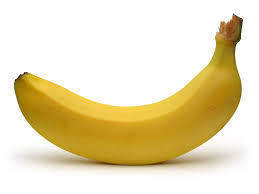 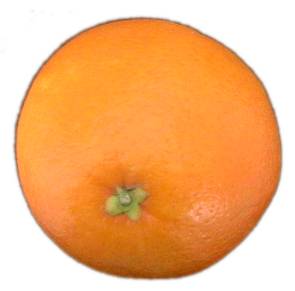 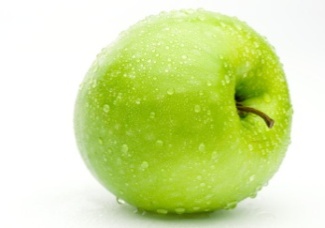 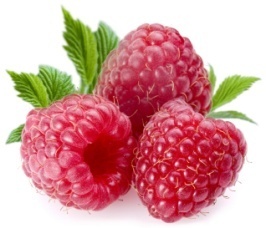 Сладкое поощрение конфетой и шоколадкой.Отзыв учащихся об уроке – заполнение диаграммы по вопросам:- было интересно- понравилось всё- узнал много нового- было скучноУрок проводится в 10 классе в целях расширения кругозора учащихся и формирования понятий темы «Углеводы», создание комфортных условий проведения урока и возможности получения хороших оценок.Урок по теме углеводы проходил в 10 «А» классе МОУ СОШ №9 им. В. Т. Степанченко г. Ржева Тверской обл., учитель – Родина Ольга Николаевна.№Этап урокаДеятельность учителяДеятельность учащихся1.Вводная частьОбъясняет цели и задачи урокаСлушают, знакомятся с видами деятельности на уроке2.Защита проектовОрганизует и направляет деятельность учащихсяУчащиеся представляют свой проект – презентация.Класс в это время заполняет таблицу по содержанию проекта.Эксперты готовятся выступать по защите проектов.Выступают эксперты, выполняют предлагаемые опыты.3.Группа «Глюкоза»Предлагает заполнить графы таблицы по содержанию проекта.По окончании презентации провести лабораторный опыт по инструктивной карточкеСлушают и смотрят презентацию.Заполняют таблицу по содержанию и таблицу экспертов.Задают вопросы, желающие дополняют выступающих и формулируют выводы4.Группа «Фруктоза»
Группа «Дисахариды»Группа «Сахароза» и т.д.Предлагает заполнить графы таблицы по содержанию проекта.По окончании презентации провести лабораторный опыт по инструктивной карточкеСлушают и смотрят презентацию.Заполняют таблицу по содержанию и таблицу экспертов.Задают вопросы, желающие дополняют выступающих и формулируют выводы5.ЗаключениеПодводит итог по выступлениям и таблицам, проводит рефлексиюФормулируют выводы, указывают на области примененияГруппа/экспертГруппа/выступающаяпрезентациясодержаниеЗащита проектаопытыОценка работы группы«Глюкоза»«Фруктоза»«Сахароза»«Дисахариды»«Крахмал»«Целлюлоза»«Рибоза»«Углеводы и правильное питание»№Тема проектаГлавная мысльВопросы, рассматриваемые в презентацииЧто можно взять на заметкуГлюкозаКотова АннаМаханькова НатальяФруктозаЛобзова ВаляКузнецова ЕкатеринаВиноградова ЕкатеринаНекрасова ЮлияДисахаридыДрожжин СергейМиргатия ЭдуардКрахмалАндреева ЮляСмирнова АняЦеллюлозаДемина АннаКалашникова АннаЦеллюлозаАнтонова НастяКуликова ЕленаРибозаАммосов  МихаилРяхин АртемУглеводы и правильное питание.Виноградов МихаилВеновский ВладГерасин Антон